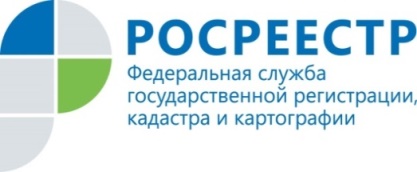 Пресс-релизВ Росреестр Татарстана поступило 148 жалоб на действия арбитражных управляющихВ первом квартале 2020 года в Управление Росреестра по Республике Татарстан поступило 148 жалоб на действия (бездействия) арбитражных управляющих. В результате рассмотрения заявлений ведомства Арбитражным судом РТ  за нарушения требований законодательства о несостоятельности (банкротстве) восьми арбитражным управляющим вынесены  предупреждения, 19 – устные замечания, пяти – назначен штраф на сумму 102 тыс рублей, по шести арбитражным управляющим - приняты решения о дисквалификации.  «Данная мера является крайней, так как дисквалификация лишает арбитражного управляющего права осуществлять профессиональную деятельность в сфере несостоятельности (банкротства). Она может быть применена в том случае, если арбитражный управляющий ранее неоднократного привлекался к ответственности за  правонарушения в установленной сфере», - отметила начальник отдела по контролю (надзору) в сфере саморегулируемых организаций Управления Росреестра по Республике Татарстан Гулия Елесина. Наиболее часто выявляемыми нарушениями в действиях (бездействии) арбитражных управляющих были следующие: нарушение сроков опубликования сведений, подлежащих обязательному опубликованию; нарушение периодичности и порядка проведения собраний кредиторов, а так же работников должника; нарушение сроков и порядка представления в суд и собранию кредиторов протоколов собрания кредиторов и отчетов арбитражных управляющих; затягивание проведения процедур банкротства, нарушения принципа добросовестности и разумности; не заключение договора обязательного, а так же дополнительного страхования своей ответственности по возмещению убытков, причиненных лицам, участвующим в деле о банкротстве; нарушение правил по организации и проведению торгов; нарушения очередности удовлетворения требований кредиторов; нарушения, допущенные при проведении оценки и реализации имущества должника; нарушения выраженные в противоправных действиях (бездействии) при осуществлении полномочий по оспариванию сделок должника; жалобы на наличие заинтересованности арбитражного управляющего.В целом, на основании поступивших обращений Росреестром Татарстана за три месяца текущего года было составлено 39 протоколов об административных правонарушениях; вынесено 35 постановлений о прекращении дел об административных правонарушениях; 33 -  определения об отказе в возбуждении дел об административных правонарушениях; по 37 - даны ответы и разъяснения заявителю; направлены в СРО – 15 обращений.К сведениюУправление Росреестра по Республике Татарстан осуществляет исполнение функций административного органа в отношении арбитражных управляющих путем рассмотрения обращений (жалоб), заявленных гражданами, заявлений (обращений) юридических лиц, органов государственной власти, а также иной информации, содержащейся в судебных актах арбитражного суда и сведениях о процедурах банкротства, публикуемых в официальном печатном издании газете «Коммерсантъ», на интернет сайте «Интерфакс» и в связи с участием в собраниях кредиторов. Контакты для СМИПресс-служба Росреестра Татарстана+8 843 255 25 10+ 7 917 913 5041